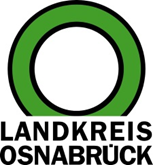 Landkreis Osnabrück	Sprechzeiten:	Der Landkreis im Internet:Am Schölerberg 1	Montag bis Freitag, 8.00 bis 13.00 Uhr.	http://www.lkos.de49082 Osnabrück	Donnerstag auch bis 17.30 Uhr.	Ansonsten nach VereinbarungLandkreis Osnabrück bietet wieder Pkw-Sicherheitstraining anOsnabrück. Der Landkreis Osnabrück bietet auch in diesem Jahr wieder in Zusammenarbeit mit der Landesverkehrswacht ein Pkw-Sicherheitstraining an. Dieses richtet sich insbesondere an junge Fahrer. Startschuss ist am 22. März in Melle.In dem ganztägigen Kurs unter Anleitung eines erfahrenen Sicherheitstrainers werden besondere Gefahrensituationen trainiert, um speziell den noch unerfahrenen Führerscheinneulingen wichtige Hilfestellungen beim alltäglichen Fahrverhalten zu geben.Der Landkreis Osnabrück unterstützt dabei junge Fahrer bis zur Vollendung des 25. Lebensjahres mit einem Zuschuss in Höhe von 50 Euro, so dass sich der vor Ort zu zahlende Teilnehmerbeitrag auf 49 Euro reduziert.  Die weiteren Termine sind am 28. März, 19. April, 17. Mai und 27. Juni in Bramsche, am 5. April und 13. Juni in Preußisch-Oldendorf und am 17. Mai in Melle.Anmeldung und nähere Informationen unter www.sicherheitstraining-osnabrueck.de.Landkreis Osnabrück  Postfach 25 09  49015 OsnabrückDie LandrätinDie LandrätinAn dieRedaktionReferat für Assistenzund Kommunikation-Pressestelle-Datum:	3.2.2020Zimmer-Nr.:	2063Auskunft erteilt:	Henning Müller-DetertDurchwahl:Referat für Assistenzund Kommunikation-Pressestelle-Datum:	3.2.2020Zimmer-Nr.:	2063Auskunft erteilt:	Henning Müller-DetertDurchwahl:Pressemitteilung
Tel.: (05 41) 501-Fax: (05 41) 501-e-mail:246362463mueller-detert@lkos.de